Итоги муниципального конкурса сочинений «Огненные годы войны», 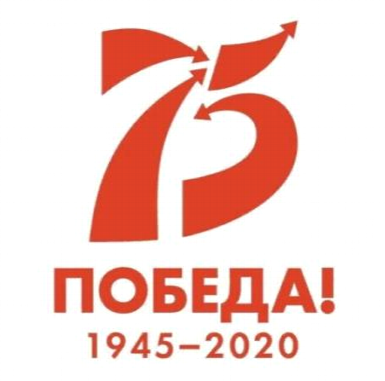 посвящённого 75-летию Победы в Великой Отечественной войне в 2020 году      В январе – феврале в нашем районе проводился муниципальный конкурс сочинений «Огненные годы войны», посвящённый 75-летию Победы в Великой Отечественной войне в 2020 году.     В год Памяти и Славы в связи с 75 - летием Победы в Великой Отечественной войне, в целях формирования гражданских и нравственных ориентиров, патриотического сознания школьников на примерах героической истории нашей Родины, воспитания уважения и гордости за участников Великой Отечественной войны, расширения исторических знаний и представлений, развития творческих способностей проводился муниципальный конкурс сочинений.В нём приняли участие 35 обучающихся 5 – 11 классов МОУ Пучежской гимназии, МОУ «Лицей г. Пучеж», МОУ «Затеихинская школа», МОУ «Сеготская школа».    Участники Конкурса сочинений работали в рамках тематических направлений:«Война - особо тяжкий случай…» «Великая Война в истории моей семьи».  «И тыл был фронтом...». «Чтобы память жила…» Моя малая родина в годы Великой Отечественной войны. Произведения литературы и киноискусства о Великой Отечественной войне. Обязательным условием Конкурса было –  выдержать определённый жанр сочинения: рассказ, письмо, дневник, заочная экскурсия, очерк, репортаж, интервью, слово, стихотворение, эссе, рецензия. Сочинения ребят получились очень интересными, эмоциональными. Участники конкурса писали об истории своей семьи в Великой Отечественной войне по воспоминаниям прабабушек и прадедушек, размышляли над литературными произведениями, посвящёнными событиям Великой Отечественной войны, придумывали рассказы о том горестном и героическом времени в жанрах: эссе, репортаж, письмо, очерк.Итоги Конкурса подводились по возрастным группам.Победителями Конкурса сочинений стали 4 обучающихся из МОУ «Лицей г. Пучеж», МОУ Пучежской гимназии.Призёрами Конкурса сочинений стали 7 обучающихся из МОУ «Лицей г. Пучеж», МОУ «Сеготская школа», МОУ Пучежской гимназии.Поздравляем победителей и призёров муниципального конкурса сочинений «Огненные годы войны»!Желаем дальнейших творческих успехов!Выражаем благодарность учителям, подготовившим победителей и призёров Конкурса.4 марта 2020 г.